 Day 1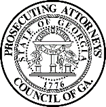 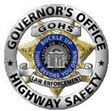 This program is sponsored by the Prosecuting Attorneys’ Council of Georgia and the Governor’s Office of Highway Safety.Day 2This program is sponsored by the Prosecuting Attorneys’ Council of Georgia and the Governor’s Office of Highway Safety.9:00 am – 10:00 am The Georgia DUI  Gilbert Crosby/Jason SamuelsTraffic Safety Resource ProsecutorProsecuting Attorneys’ Council 10:00 am –12:00 am Phases of Impaired Driving DetectionTommy GrierTraffic Safety Resource InvestigatorProsecuting Attorneys’ Council 12:00 pm – 1:00 pm Lunch  1:00 pm – 2:00 pmCase Law Update  Gilbert Crosby/Jason SamuelsTraffic Safety Resource ProsecutorProsecuting Attorneys’ Council 2:00 pm – 4:00 pm Practical Exercises  9:00 am – 11:00 am Implied Consent and Search Warrants 11:00 am – 12:00 pm Gilbert Crosby/Jason SamuelsTraffic Safety Resource ProsecutorProsecuting Attorneys’ Council Cannabis Impairment in SFST  12:00 pm – 1:00 pm Tommy GrierTraffic Safety Resource InvestigatorProsecuting Attorneys’ Council Lunch  1:00 pm – 2:00 pm Cannabis Impaired DUI  2:00 pm – 3:00 pm Gilbert Crosby/Jason SamuelsTraffic Safety Resource ProsecutorProsecuting Attorneys’ Council Getting Crossed Examined  3:00 pm – 4:00 pm Gilbert Crosby/Jason SamuelsTraffic Safety Resource ProsecutorProsecuting Attorneys’ Council The DRE/Phlebotomy Program  Tommy GrierTraffic Safety Resource InvestigatorProsecuting Attorneys’ Council 